Design a Delphi unit called calculatePrices_U as follow: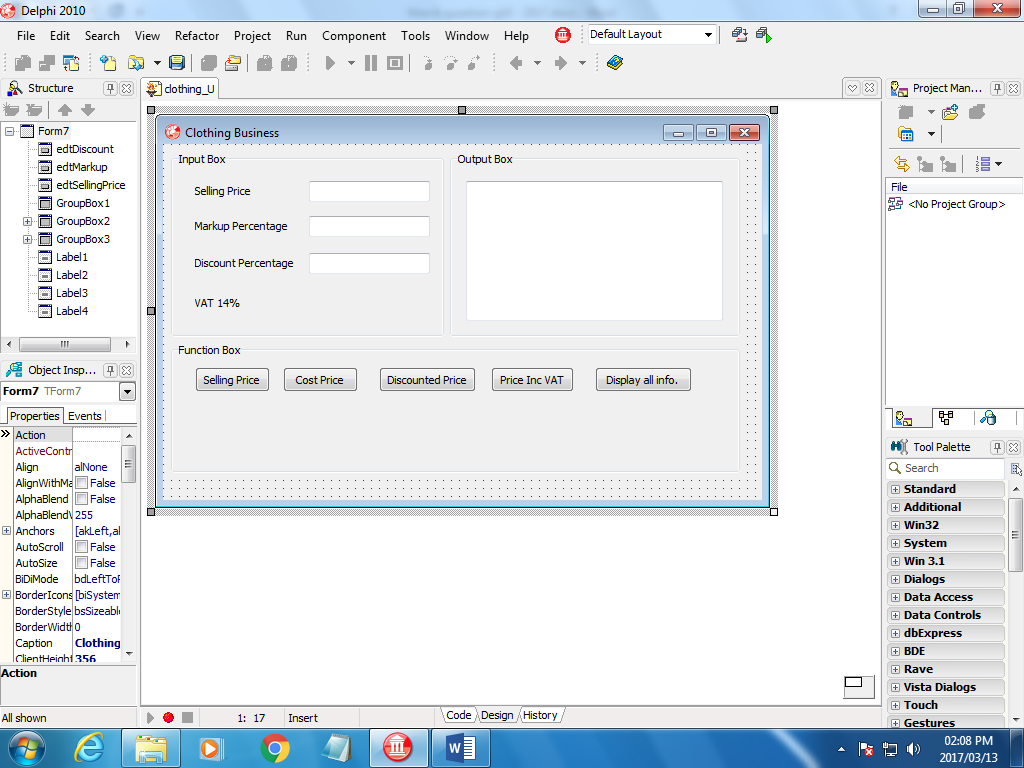 Complete the code to do the following:Button Selling Price:Enter the Selling price in the edit box and display the amount in two decimal places on the memo with an appropriate message.1.2 Button Cost Price:Enter the percentage of profit via Markup Percentage edit box and calculate the cost price on selling price. Calculate the cost price as follow:                                      Selling Price  x  percentage of profit     Selling Price   -      ____________________________                                                        100Display the cost amount with two decimal places with an appropriate message. Button Discounted Price :Enter the percentage of the discount and calculate the discount on Selling Price. Discount should be subtracted from Selling Price. Display the amount with two decimal places with an appropriate message. Button Price Inc VAT :  Calculate 14% VAT on discounted price if discount is given and display the amount with two decimal places with an appropriate message.Button Display all info. :Display all information as follow: Input:If 20% Profit entered as Markup Percentage and 10% discount given on Selling price.Output:Selling Price :   R 200.00Cost Price :  R 160.00Discounted Price : R 180.00Price Inc VAT : R 205.20